ПтицеводствоРазведение и племенное делоБаюров, Л. И. Влияние температуры на вывод цыплят / Л. И. Баюров // Птицеводство. – 2018. – № 10. – С. 8–12.Важной задачей для производства мяса бройлеров является получение однородных, здоровых и хорошо развитых цыплят. Качество яиц - один из основных факторов, определяющих результаты инкубации. Существенную роль при этом играет температурный фактор. Результаты проведенных исследований показали, что выводимость яиц может быть улучшена при использовании температуры инкубации в пределах 37,2-38,3 градусов в течение последних пяти дней.Гальперин, И. Л. Методы оценки и отбора яичных кур при селекции на повышение конверсии корма / И. Л. Гальперин // Птицеводство. – 2018. – № 9. – С. 5–8 : 3 табл.В статье отражены результаты 13-летней селекции коричнево-скорлупных кроссов яичных кур в ППЗ "Лабинский" на повышение конверсии корма. Доказана нецелесообразность оценки и отбора по этому признаку при кормлении яичных кур вволю. Подробно описана методика оценки несушек на "провокационном" кормовом фоне в возрасте 62-66 недель жизни и отбор генотипов, наиболее экономично использующих питательные вещества, а также стрессоустойчивость к изменению рациона.Егорова, А. В. Использование генов-модификаторов в работе с мясными курами / А. В. Егорова // Птицеводство. – 2018. – № 10. – С. 2–7.В процессе селекционной работы с мясными курами в программах создания исходных линий и родительских форм используются гены-модификаторы. Это обеспечивает ресурсосбережение в бройлерном птицеводстве.Перинек, О. Ю. Эффективность использования среды ВНИИГРЖ для разбавления спермы птицы / О. Ю. Перинек // Птицеводство. – 2018. – № 9. – С. 11–13 : 2 табл.Эффектным методом воспроизводства в птицеводстве, особенно в мясном, является искусственное осеменение. Использование качественных и эффективных сред для разбавления спермы петухов способствует получению высоких показателей оплодотворённости яиц и вывода цыплят. В данной статье приведены результаты испытаний среды для разбавления спермы, разработанной во ВНИИГРЖ Б. К. Туром и В. В. Богомоловым.Черепанов, С. В. Актуальные вопросы селекционной работы в птицеводстве России / С. В. Черепанов // Птицеводство. – 2018. – № 9. – С. 2–4.В статье рассматриваются современное состояние и роль племенной работы в птицеводческой отрасли России, её организационная структура и перспективы развития, освещаются наиболее актуальные проблемы, а также важность сохранения генофонда - источника для селекционной работы проведения молекулярно-генетических исследований. Уделено внимание подготовки специалистов отрасли.Кормление и содержание птицыАминокислотный состав яиц кур как показатель ассимиляционных процессов в их организме при использовании в рационе антиоксидантного препарата / Л. Ю. Гуляева [и др.] // Вестн. Новосибирского гос. аграр. ун-та. – 2018. – № 3. – С. 86–91.Белковый препарат на основе белого люпина с высоким содержанием протеина / И. А. Егоров [и др.] // Птицеводство. – 2018. – № 9. – С. 15–19 : 9 табл.Авторы предлагают белковый концентрат на основе белого люпина с высоким содержанием протеина. Его применение позволяет повысить сохранность, продуктивность цыплят-бройлеров, а также переваримость и использование питательных веществ корма.Борисенко, К. В. Активность пищеварительных ферментов при добавке в корм бройлеров протеазы / К. В. Борисенко, В. Г. Вертипрахов // Птицеводство. – 2018. – № 10. – С. 20–23 : 5 табл.В статье представлены материалы экспериментов на цыплятах-бройлерах с канюлей двенадцатиперстной кишки по использованию добавки протеолитического фермента на фоне сои и гороха.Брайант, Ч. Управляем кормлением родительского стада бройлеров / Ч. Брайант // Животноводство России. – 2018. – № 9. – С. 12–13 : 6 фот. Специалисты компании «Кобб-Вантресс» рекомендуют использовать инновационные методы управления кормлением, модернизировать птичники и оснащать их современным оборудованием, чтобы существенно повысить продуктивность родительских стад бройлеров.Действие тостированной сои в составе рационов / Л. Х. Албегова [и др.] // Птицеводство. – 2018. – № 10. – С. 29–30 : 2 табл.Комплексная инактивация антипитательных веществ в сое, сочетающая влаготепловую и СВЧ-обработку, способствует продуктивности птицы и улучшает качество мяса.Калоев, Б. Сухая барда для бройлеров / Б. Калоев // Животноводство России. – 2018. – № 10. – С. 9–10 : 3 табл.Ввод сухой послеспиртовой барды из зерна кукурузы в дозировке 3 и 5% от общего объема кормосмеси способствует повышению ее поедаемости бройлерами и снижению коэффициента конверсии корма.Кишняйкина, Е. А. Влияние биологически активных добавок на качественные показатели мяса бройлеров / Е. А. Кишняйкина, К. В. Жучаев // Достижения науки и техники АПК. – 2018. – Том 32, № 8. – С. 70–72 : 4 табл. Оценивали влияние биологически активных препаратов на качественные показатели мяса цыплят-бройлеров. Для этого на бройлерной птицефабрике с напольным содержанием в 2010 г. сформировали контрольную и четыре опытных группы по 50 голов в каждой. Цыплятам-бройлерам I опытной группы скармливали пробиотик Сиб-МОС плюс в дозе 1,5 кг/т комбикорма, II опытной группы - подкислитель Саноцид в дозе 5 кг/т комбикорма. Птице III опытной группы выпаивали Зоовестин в дозе 0,2 мл/кг живой массы в сутки. Бройлеры IV опытной группы получали комплекс пробиотиков Зоовестин и Саноцид в указанных дозах. Убойный выход тушек в контроле составил 66,3 %, в I опытной группе он был на 12,1 % выше, в IV опытной – на 10,2 %. Достоверных различий по содержанию белка и золы в мясе птиц контрольной и опытных групп не выявлено. Количество жира в грудных мышцах цыплят IV опытной группы было меньше, чем в контроле (2,27 %), на 1,6 %. Сумма незаменимых аминокислот в грудных мышцах бройлеров I и IV опытных групп превышала величину этого показателя в контроле (22,90 мг%) на 0,83 и 0,35 % соответственно. Белково-качественный показатель мяса цыплят I и III опытных групп был выше на 9,4 и 9,2 % соответственно, по сравнению с контролем (4,03). По результатам органолептической оценки вареного мяса сумма баллов в контрольной группе составила 20,2, наибольший балл получило мясо птицы I опытной группы - 22,5, при оценке качества бульона были получены аналогичные результаты - соответственно 17,7 и 18,7 баллов.Концентрат люпина белого в кормлении бройлеров / И. Егоров [и др.] // Животноводство России. – 2018. – № 10. – С. 17–20 : 8 табл. Включение белкового концентрата на основе люпина белого с высоким содержанием протеина в комбикорма для бройлеров позволяет достичь хорошей сохранности поголовья, снизить коэффициент конверсии корма и за счет улучшения показателей переваримости и использования питательных веществ обеспечить среднесуточные привесы на уровне 56,09-57,35 г.Кормовая добавка нового поколения в рационе несушек / В. В. Мунгин [и др.] // Птицеводство. – 2018. – № 9. – С. 31–32 : 2 табл.Представлены результаты исследований пробиотической кормовой добавки нового поколения Генезис Авес в рационе кур-несушек. Установлена оптимальная дозировка - 1% от массы комбикорма (или 1 г на 100 г корма), которая позволяет увеличить энергию роста на 3,6% и повысить яйценоскость на 7,1 процента.Креспо, Р. Жидкий бетаин Hepatron® 33% вместо холина хлорида / Р. Креспо, Б. Хильдебранд // Животноводство России. – 2018. – № 10. – С. 22, 24–25 : 3 рис. Применение кормовой добавки - бетаина безводного - в виде порошка или в жидкой форме вместо холина хлорида позволяет улучшить здоровье птицы и повысить такие показатели, как усвояемость корма, приросты живой массы, выход мяса грудки и др.Рафикова, Э. Р. Корреляционные связи между уровнем дозы Ветома 21.77 и массой, а также некоторыми гематологическими показателями бройлеров / Э. Р. Рафикова, Г. А. Ноздрин, А. А. Леляк // Вестн. Новосибирского гос. аграр. ун-та. – 2018. – № 3. – С. 92–102.Фосфаты в комбикормах для птицы селекции СГЦ "Смена" / И. А. Егоров [и др.] // Птицеводство. – 2018. – № 10. – С. 14–19 : 8 табл.В статье приведены результаты исследований по применению трикальцийфосфата, монокальцийфосфата и дикальцийфосфата в комбикормах для мясных кур исходных линий и цыплят-бройлеров селекции СГЦ "Смена".Хелаты кремния как фактор повышения эффективности мясного птицеводства / М. В. Заболотных [и др.] // Вестн. Омского гос. аграр. ун-та. – 2018. – № 3. – С. 50–55.Щукина, С. О пользе клетчатки в рационах для птицы / С. Щукина, К. Горст // Животноводство России. – 2018. – № 9. – С. 7–8. В комбикорма для кур-несушек и бройлеров целесообразно добавлять нерастворимую клетчатку, так как ее потребление положительно сказывается на здоровье и продуктивности птицы.Выращивание и кормление молоднякаБаюров, Л. И. Влияние температуры на вывод цыплят / Л. И. Баюров // Птицеводство. – 2018. – № 10. – С. 8–12.Важной задачей для производства мяса бройлеров является получение однородных, здоровых и хорошо развитых цыплят. Качество яиц - один из основных факторов, определяющих результаты инкубации. Существенную роль при этом играет температурный фактор. Результаты проведенных исследований показали, что выводимость яиц может быть улучшена при использовании температуры инкубации в пределах 37,2-38,3 градусов в течение последних пяти дней.Борисенко, К. В. Активность пищеварительных ферментов при добавке в корм бройлеров протеазы / К. В. Борисенко, В. Г. Вертипрахов // Птицеводство. – 2018. – № 10. – С. 20–23 : 5 табл.В статье представлены материалы экспериментов на цыплятах-бройлерах с канюлей двенадцатиперстной кишки по использованию добавки протеолитического фермента на фоне сои и гороха.Горбунова, Т. А. Экономическая эффективность скармливания цыплятам хелатной добавки / Т. А. Горбунова // Птицеводство. – 2018. – № 10. – С. 31–33 : 2 табл.Автором изучена эффективность селеносодержащего препарата Se 4000. Установлено, что он способствует повышению сохранности поголовья на 3%, увеличению среднесуточного прироста живой массы на 6,98%, а также убойного выхода на 1,2%, снижению затрат корма на 1 кг прироста на 0,04 килограмма.Изменения в крови цыплят при введении в рацион новой кормовой добавки / С. В. Недопёкина [и др.] // Птицеводство. – 2018. – № 10. – С. 26–28 : 2 табл.Авторами изучено влияние новой кормовой добавки L-лизина сульфата на содержание макроэлементов и витамина С в крови цыплят-бройлеров.Натуральный продукт в рационе цыплят-бройлеров / Т. М. Соколова [и др.] // Птицеводство. – 2018. – № 9. – С. 25–29 : 9 табл.Представлены результаты исследований натурального продукта "Био Фулен АКТИВ", который давали цыплятам-бройлерам с водой.Овсейчик, Е. А. Иммуномодулирующий препарат в рационе цыплят-бройлеров / Е. А. Овсейчик // Птицеводство. – 2018. – № 10. – С. 24–25 : 3 табл.Приведены результаты опыта по изучению продуктивности цыплят-бройлеров при использовании нового иммуномодулирующего препарата "Полиферон".Эффективность применения фитазы при выращивании цыплят-бройлеров / Е. М. Абашкина [и др.] // Птицеводство. – 2018. – № 9. – С. 21–24 : 5 табл.Применение новой фитазы Комфорт НК 10000 в количестве 50 или 100 г/т комбикорма для цыплят-бройлеров способствует более полному усвоению питательных веществ рациона, увеличению продуктивности птицы, улучшению конверсии корма, в том числе по сравнению с эталонной фитазой европейского производства.ПерепеловодствоКолодина, Е. Н. Белковая кормовая добавка на основе микробиологического синтеза / Е. Н. Колодина, О. А. Артемьева // Птицеводство. – 2018. – № 9. – С. 36–40 : 3 табл. В статье представлены результаты исследований в области кормления, установлено положительное влияние белковой кормовой добавки, полученной на основе микробиологического синтеза, на микробиоценоз желудочно-кишечного тракта, на основные защитные механизмы и клинико-морфологические показатели крови перепелов эстонской породы.Трояновская, Л. П. Возрастная макро-микроморфология тощей кишки эстонского перепела / Л. П. Трояновская, А. И. Филипович // Птицеводство. –2018. – № 10. – С. 34–37 : 2 рис., 2 табл.В статье приведены и описаны данные о динамике морфометрических показателей тонкого кишечника эстонских перепелов в течение фазы роста яичной продуктивности.Составитель: Л. М. Бабанина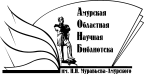 «Амурская областная научная библиотека имени Н.Н. Муравьева-АмурскогоОтдел библиографии и электронных ресурсов